HOPE HIGH SCHOOL         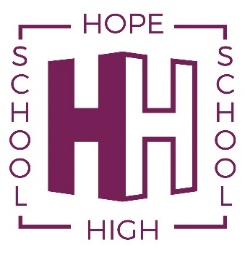 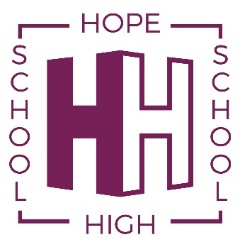 Governor InterestsNameCategory of GovernorTerm of OfficeTerm of OfficeAppointed by CommitteesVoting RightsPosition of ResponsibilityRelevant Business InterestOther Educational Establishments GovernedRelationships between Governors & staff membersNameCategory of GovernorToFromAppointed by CommitteesVoting RightsPosition of ResponsibilityRelevant Business InterestOther Educational Establishments GovernedRelationships between Governors & staff membersAnn ClarkCo-opted14/09/201705/03/2021Governing boardSICStandards & EffectivenessResourcesYESChair of GovernorsLeadership and ManagementSafeguarding/ Prevent/ StaffingNoneAcorns PruNoneRichard FarbonLA28/04/201627/04/2020Nominated by LA and appointed by governing boardSICStandards and ResourcesYESVice Chair of GovernorsChair of S&E CommitteeLeadership and ManagementSafeguarding/ Prevent/ StaffingSchool Council / British valuesNoneNoneNoneHelen DunbavinHeadteacher04/07/201203/07/2020Ex-officio by virtue of office as headteacher/principalSICStandards and EffectivenessResourcesYESHeadteacherLSSHTALancashire SEMH federationWest Lancashire HeadsHeskin Pembertons Primary schoolNoneMike ForshawC0-opted01/06/201331/05/2021Appointed by Governing boardResourcesYESHealth and SafetyNoneNoneNoneTracey IrwingParent15/05/201314/05/2021Parent appointed by Governing board due to no election candidatesStandards and EffectivenessYESBehaviour and WelfareYear 7 catch upNoneNoneMarried to John Irwing – Parent GovernorJohn IrwingParent19/6/201718/06/2021Parent appointed by Governing board due to no election candidatesSICResourcesHealth and SafetyYESChair of Resources CommitteeFinance / Unofficial school funds/ SFVS, Health and SafetyNoneNoneMarried to Tracey Irwing – Parent GovernorMark MillerCo-opted26/01/201525/01/2019Appointed by Governing boardStandards and EffectivenessYESTeaching and LearningEnglish, Outcomes of pupils KS3 – Assertive mentoring/ASDANNoneWoodland Primary schoolElm Tree community Primary schoolNoneMichael William  HodgsonCo-opted01/06/201331/05/2021Appointed by Governing boardResourcesHealth and SafetyYESLASGBHealth and Safety, Transport, WebsiteNoneElm Tree community Primary schoolNoneLucy Maria O’KaneStaff18/12/201517/12/2019Elected by school Standards and EffectivenessYESTeaching and Learning Reading, Outcomes for pupils KS3Assertive mentoringASDANNoneNoneNoneJohn Christian BurrowsCo-opted23/11/201722/11/2021Appointed by Governing boardResourcesHealth and SafetyYESChair of Resources CommitteeFinance / Unofficial school funds/ SFVS, Health and SafetyNoneBrownedge St Mary’s Catholic high SchoolNoneAlan BrindleCo-opted23/11/201722/11/2021Appointed by Governing boardStandards and EffectivenessYESTeaching and Learning, Maths, Outcomes for pupils Outcomes of pupils KS3 – Assertive mentoring/ASDANNoneHeskin Pembertons Primary SchoolNoneGillian Mary LawrenceCo-opted01/06/201331/05/2017Stepped down 31/05/17Appointed by Governing boardResourcesHealth and SafetyYESHealth and Safety NoneNoneNoneKerry WaltonCo-opted06/01/201719/7/2017Stepped down 19/7/17Appointed by Governing boardStandards and effectivenessYESNoneNoneBurscough Priory High SchoolNoneFrank HughesCo-opted21/11/201625/01/2017Stepped down 25/01/17Appointed by Governing boardResourcesYESNoneNoneNoneNoneChristine WatkinsonCo-opted22/11/1822/11/22Appointed by Governing boardStandards and effectivenessYESLink GovernorLA EPNoneNone